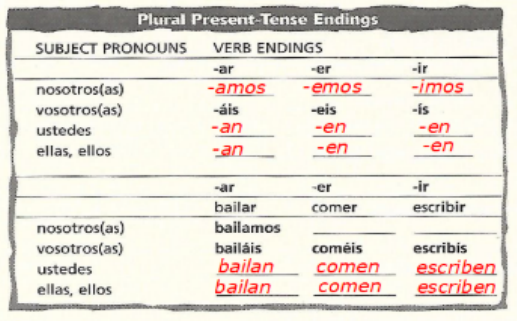 *Form the sentence with all the parts given, making sure to conjugate the infinitive.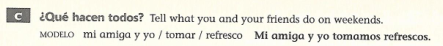  Mis amigos y yo / practicar / karate Elena y yo / mirar / película Mi amigo y yo / correr / parque Nosotros / comer / restaurante al aire libre Mis amigos / ver / tele / noche Nosotros / leer / libro interesante Mamá y papá / alquilar / video Mis amigos / escuchar / discos*Conjugate the verb indicated by the number, so that it fits into the sentence.  Type your verbs in the numbered spaces below.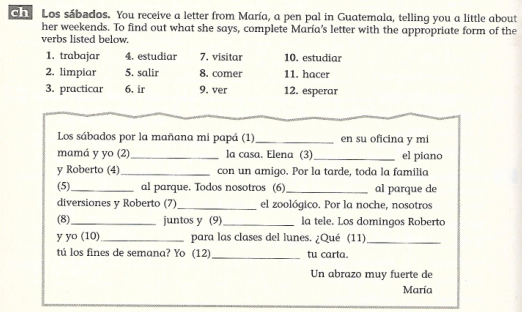 